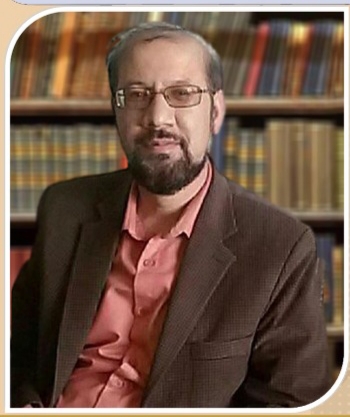 دانشیار دانشکده الهیات- دانشگاه تهرانمنصور نصیریتلفن دفتر:  +98 (21)پست الکترونیکی: nasirimansour@ut.ac.irتحصیلاتPh.D ,1388,فلسفه,مؤسسه آموزشی و پژوهشی امام خمینی
M.S,1381,دین شناسی,مؤسسه آموزشی و پژوهشی امام خمینی
کارشناسی,1375,الهیات و معارف اسلامی,مؤسسه آموزشی و پژوهشی امام خمینی
زمینههای تخصصیو حرفهایسوابق کاري و فعالیت های اجراییعضو شورای پژوهشی دانشکده الهیات-(1401-1403)
مدیر گروه فلسفه-(1398-1400)
سیرت و صورت انقلاب اسلامی-(1398-1398)
راهکارهای فرهنگ سازی حجاب و حیا در جامعه اسلامی-(1397-1397)
اخلاق حرفه ای - اخلاق آموزش و پژوهش-(1397-1397)
راهکارهای فرهنگ سازی عفاف و حیاء در جامعه-(1396-1396)
عضو کمیته ارزیابی کیفیت پردیس فارابی-(1396-1398)
نقش اساتید راهنما در بهبود وضعیت تحصیلی دانشجویان-(1396-1396)
فعالیت های علمیمقالات- A Comparison Between the Effect of Reason and the Effect of Volition on Faith in God From the Viewpoint of the Holy Qur’ān. Barzegar Tabrizi faezeh, Ghanbari Hassan, Nasiri Mansour (2024)., Journal of Contemporary Islamic Studies, 6(1), 15-26.

- بررسی برهان اجماع عام برای اثبات وجود خدا بر اساس تقریر لیندا زاگزبسکی. خاکی صدیق سجاد, نصیری منصور (1402)., نقد و نظر, 2(28), 83-114.

- وهم انگاری و مسئله ذهن. عبدالهی سیامک, نصیری منصور (1402)., پژوهش های فلسفی, 17(43), 364-383.

- Hume’s Fideism; Towards His Mysticism. Abdollahi Siamak, Nasiri Mansour (2023)., THEOLOGICAL_PHILSOPHICAL RESEARH, 25(1), 29-52.

- بررسی پیامدهای الهیات سلبی از دیدگاه میرقوام الدین رازی تهرانی. عسگری مهدی, نصیری منصور (1401)., تحقیقات کلامی, 10(39), 89-103.

- دفاع تبیینی از خداباوری: بررسی دیدگاه سوینبرن. نصیری منصور (1401)., فلسفه و کلام اسلامی, 55(2), 465-487.

- نظریه ادراک حسی از حنین ابن اسحاق تا سهروردی؛ رویکردی تحلیلی و تاریخی. متولی مرتضی, عظیمی مهدی, نصیری منصور (1401)., تاریخ علم, 20(2).

- بررسی انتقادی نظریه معرفت شناسی مشارکت در فهم باورهای دینی. خیاط زاده مهدی, نصیری منصور (1401)., پژوهش های فلسفی, 16(40), 277-291.

- معرفی نسخۀ شوقنامه عباسی و احوال و آثار مؤلف آن. عسگری مهدی, نصیری منصور (1401)., فصلنامه پژوهشنامه نسخه شناسی متون نظم و نثر فارسی, 6(16), 1-18.

- تحلیل و بررسی رابطۀ ایمان و اراده، با تأکید بر آرای پلنتینگا و ویلیام جیمز. برزگر تبریزی فائزه, قنبری حسن, نصیری منصور (1401)., فلسفه دین (اندیشه های فلسفی سابق پردیس فارابی), 19(1), 27-52.

- دفاع نقلی ویلیام کریگ از آموزۀ خلق از عدم و مقایسۀ آن با آیات قرآن. موسوی گرگری سیده بینه, نصیری منصور (1400)., تحقیقات کلامی, 9(35), 25-41.

- بررسی انتقادی دیدگاه جان کاتینگهام در تمایز میان قلمرو علم و دین در مسائل و شیوۀ استنتاج. خیاط زاده مهدی, نصیری منصور (1400)., کلام اسلامی, 30(120), 45-67.

- محافظه گرایی پدیداری: توجیه معرفتی از طریق به نظر رسیدن. راغبی کاظم, نصیری منصور, محمدرضائی محمد (1400)., فلسفه و کلام اسلامی, 54(2), 351-371.

- تبیین سازگاری علم پیشین الهی و اختیار انسان در بستر نظریه نسبیت اینشتاین. کارگر شورکی محمدحسین, نصیری منصور (1400)., نقد و نظر, 26(3).

- بررسی عقلانیت باورهای دینی از دیدگاه ویتگنشتاین متاخر. نصیری منصور, عبداللهی محمدسعید (1400)., فلسفه دین (اندیشه های فلسفی سابق پردیس فارابی), 18(3), 363-384.

- نزاع ابن ملاحمی با فیلسوفان در مسئله نفس. نصیری منصور (1400)., الهیات و فلسفه معاصر, 1(1), 123-143.

- تبیین معرفت‌شناسی اصلاح‌شده بر مبنای محافظه‌گرایی پدیداری و نقش آن در توجیه باورهای دینی. راغبی کاظم, محمدرضائی محمد, نصیری منصور (1400)., فصلنامه ذهن, 22(2), 5-34.

- READING IQBAL IN THE LIGHT OF KIERKEGAARD: TOWARD AN EXISTENTIALIST APPROACH TO ISLAM. Mirsadri Saida, Nasiri Mansour (2021)., PHILOSOPHY EAST & WEST, 71(2), 414-430.

- بررسی و تبیین تشکیک در محمولات عرضی از دیدگاه میرقوام الدین رازی تهرانی. عسگری مهدی, نصیری منصور (1399)., تاریخ فلسفه, 11(1), 159-176.

- بررسی قاعده الواحد از دیدگاه رکن الدین ابن ملاحمی خوارزمی. عسگری مهدی, نصیری منصور (1399)., تحقیقات کلامی, 8(29), 27-42.

- تبیین کامل در سیستم های بسته فیزیکی و محدودیت نسخه علّی برهان جهان شناختی با تمرکز بر تقریر کوین دیوی و مارک لیپلمن. برزگر تبریزی فائزه, نصیری منصور (1399)., پژوهش های علم و دین(پژوهشگاه علوم انسانی و مطالعات فرهنگی), 11(1).

- امکان سنجی استکمال برزخی نفس درآرای صدرالدین شیرازی. رازی زاده فاطمه, محمدرضائی محمد, نصیری منصور (1399)., انسان پژوهی دینی, 17(43).

- بررسی قاعدۀ الواحد از دیدگاه علیقلی بن قرچغای خان. عسگری مهدی, نصیری منصور, دانشور نیلو یوسف (1398)., تاریخ فلسفه, 10(3), 175-192.

- A Methodology for Theological Systems: The Relation between Theological Systems and External Data. Nasiri Mansour, Legenhausen Muhammad (2019)., Religious Inquiries, 8(16), 25-42.

- بررسی مدل تأسیسی درباره علم دینی. نصیری منصور (1398)., نقد و نظر, 24(94), 89-118.

- دفاع از روان گرایی در چیستی شاهد. پودینه محمدعلی, نصیری منصور (1398)., فلسفه و کلام اسلامی, 52(1), .... - ......

- Divine Immutability Perfection or Flaw?. Nasiri Mansour (2019)., European Journal of Science and Theology, 15(3), 1-18.

- بررسی موفقیت و پیشرفت علم بر اساس دیدگاه مایکل بنر. نصیری منصور (1398)., پژوهشنامه انتقادی متون و برنامه های علوم انسانی, 19(1), 265-286.

- نقادی اخلاق باور کلیفورد بر محور اصل عدالت اخلاقی. نصیری منصور, صفری آبکسری مهرداد (1397)., نقد و نظر, 23(4), 55-78.

- بررسی انتقادی راه حل های شر بر اساس رویکرد نوتومیستی برایان دیویس. ناصری ذوالفقار, نصیری منصور (1397)., پژوهشنامه فلسفه دین, 16(1), 225-247.

- بررسی زبان دینی از دیدگاه مک‌کلندان بر مبنای افعال گفتاری آستین. راغبی کاظم, نصیری منصور (1397)., فصلنامه اندیشه دینی, 18(4), 53-77.

- فعل خدا در جهان از دیدگاه ایان باربور. صارمی نیک علی اصغر, نصیری منصور (1397)., فلسفه دین (اندیشه های فلسفی سابق پردیس فارابی), 15(13), 693-677.

- بررسی و نقد آموزه گشودگی در حل تعارض علم الهی و اختیار بشری. میرصدری سیده سعیده, نصیری منصور (1397)., جستارهای فلسفه دین, 7(2), 129-149.

- بررسی آموزۀ کمال الهی در الهیات پویشی. نصیری منصور (1397)., قبسات, 23(88), 89-119.

- نگاه انتقادی به ارتباط دانش و دین در جامعه شناسی دین ماکس وبر. صادقی امیر, نصیری منصور (1397)., جستارهای فلسفه دین, 7(1), 23-44.

- استقلال ذاتی یا عدم استقلال ذاتی اخلاق از دین، بررسی دیدگاه کانت و علامه طباطبایی. یوسف زاده زینب, نصیری منصور (1397)., فلسفه دین (اندیشه های فلسفی سابق پردیس فارابی), 15(1), 173-194.

- خوانش و تفسیر حکمای مسلمان از پیشاسقراطیان ملطی. عسگری مهدی, نصیری منصور (1397)., تاریخ فلسفه, 8(3), 35-54.

- آیا خدا شخص است؟. لگنهاوسن محمد, نصیری منصور (1396)., جاویدان خرد, 14(32), 195-226.

- پارادایم های الهیاتی و مسئله شر. نصیری منصور, ناصری ذوالفقار (1396)., نقد و نظر, 22(2), 165-191.

- نمادگرایی دینی از نگاه پل تیلیش با تکیه بر نظام الهیاتی- فلسفی وی. میرصدری سیده سعیده, نصیری منصور (1396)., جستارهای فلسفه دین, 6(1), 19-44.

- بررسی و نقد مسئله شر از نظر الهیات پویشی با تأکید بر اندیشۀ هارتسهورن. رستمی ید اله, نصیری منصور (1396)., حکمت اسراء, 7(4), 55-86.

- بررسی و نقد مفهوم دعا از نظر دی. زد. فیلیپس. نصیری منصور, شهیدی شهاب (1396)., اندیشه نوین دینی, 12(46), 45-62.

- استنتاج بهترین تبیین و مسئله توصیف استدلال های استقرایی؛ بررسی دیدگاه لیپتون. نصیری منصور (1395)., نقد و نظر, 21(4), 49-81.

- بررسی منظر نوروفلسفه نسبت به مسأله آگاهی. عبداللهی سیامک, نصیری منصور, لگنهاوسن محمد (1395)., فصلنامه حکمت اسلامی, 3(4), 33-68.

- بررسی نظر جان هیک درباره تجربه دینی و عصب شناسی. عبداللهی سیامک, نصیری منصور (1395)., فصلنامه ذهن, 17(65), 95-120.

- گرامر دینی از منظر فیلیپس و نقد آن. شهیدی شهاب, نصیری منصور (1394)., نقد و نظر, 20(2), 35-59.

- تجربه دینی و تبیین های طبیعت گرایانه، بررسی دیدگاه جف جوردن. نصیری منصور (1394)., فلسفه و کلام اسلامی, 48(2), 287-307.

- ایمان از دیدگاه علامه طباطبایی. نصیری منصور (1394)., قبسات, 19(73), 49-77.

- استنتاج بهترین تبیین (ترجمه مقاله گیلبرت هارمن). نصیری منصور (1394)., اطلاعات حکمت و معرفت, 10(3), 54-58.

- بررسی «حی بن یقظان» ابن طفیل از منظر ذات گرایی و ساخت گرایی. ناصری ذوالفقار, نصیری منصور (1393)., نقد و نظر, 18(4), 150-172.

- اصل سادگی و نقش آن در اثبات خداباوری، بررسی تقریر سوئینبرن. نصیری منصور (1393)., نقد و نظر, 18(3), 22-50.

- معنای زندگی از دیدگاه آلبر کامو. نصیری منصور, شریفیان محدثه (1393)., نقد و نظر, 18(3), 109-135.

- حجیت معرفت شناختی تجربۀ دینی، نزاع آنتونی کنی و جف جوردن. نصیری منصور (1393)., جستارهای فلسفه دین, 3(1), 127-141.

- پارادوکس تأیید؛ بررسی راه حلهای مبتنی بر رد شرط هم ارزی و چند راه حل دیگر. نصیری منصور (1393)., نقد و نظر, 18(70), 52-75.

- معرفت شناسی تجربه دینی، بررسی ادله مخالفان حجیت معرفت شناسی تجربه دینی. نصیری منصور (1393)., فصلنامه ذهن, 13(52), 91-111.

- پارادوکس تایید؛ بررسی راه حل های مبتنی بر رد معیار نیکو. نصیری منصور (1392)., نقد و نظر, 17(4), 98-116.

- بررسی ادله معتقدان به حجیت معرفت شناختی تجربه دینی. نصیری منصور (1392)., اندیشه نوین دینی, 9(35), 45-63.

- اثبات خدا از طریق آگاهی، بررسی تقریر مورلند. نصیری منصور (1392)., فلسفه دین (اندیشه های فلسفی سابق پردیس فارابی), 10(3), 75-100.

- بررسی دیدگاه عمل‌گرایانه ون فرازن و تطبیق آن با عمل‌گرایی سنتی. نصیری منصور (1391)., روش شناسی علوم انسانی, 18(72), 111-134.

- تبیین در علوم طبیعی بر اساس دو رویکرد صورت‌گرا. نصیری منصور (1391)., پژوهش های فلسفی - کلامی, 13(3), 5-32.

کنفرانس ها- ایمان گرایی، بررسی دیدگاه کرکگور. نصیری منصور (1401)., ایمان و چالش های عصر جدید, 26-26 اردیبهشت, قم, ایران.

- کرونا و نظام احسن. نصیری منصور (1399)., چالش کرونا و زندگی مؤمنانه, 29-30 شهریور, قم, ایران.

- بررسی مدل تأسیسی درباره علم دینی. نصیری منصور (1398)., نظریه علم اسلامی و کاربست آن در نظام آموزش و پرورش, 5-6 فروردین, قم, ایران.

- مبانی معرفت شناخت قرآن پژوهی پیشرفت. نصیری منصور (1397)., دومین کنفرانس قرآن پژوهی پیشرفت, 15-15 اردیبهشت, قم, ایران.

- Abduction in Aristotle and Avicenna. Nasiri Mansour (2016)., The Philosophy of Aristotle, 10-15 July, Athens, Greece.

- تبیین در علم و الهیات. نصیری منصور (1394)., ایده های برتر در پژوهش های دینی, 10-10 بهمن, قم, ایران.

- تناقض در دیدگاه شهید مطهری و هگل. نصیری منصور, لگنهاوسن محمد (1394)., همایش بین المللی اندیشه های فلسفی استاد شهید مطهری, 3-4 آبان, قم, ایران.

- حجیت معرفت شناختی تجربه دینی، بررسی نزاع آنتونی کنی و جف جوردن. نصیری منصور (1392)., دومین کنفرانس بینالمللی فلسفه دین معاصر, 23-24 آذر, تهران, ایران.

کتب - جستارهایی در الهیات اجتماعی. نصیری منصور (1401).

- استنتاج بهترین تبیین، بررسی دیدگاه پیتر لیپتون. نصیری منصور (1396).

- تبیین در فلسفه علم. نصیری منصور (1393).

- جلوه ای از قرآن. نصیری منصور (1393).

- فلسفه علم. نصیری منصور (1391).

مجلاتپایان نامه ها و رساله ها- چیستی و اعتبار معرفت شناختی تجربه دینی نزد سهروردی : گزارش ، تحلیل ، نقد، مرتضی متولی، منصور نصیری، دکتری،  1402/8/22 

- بررسی دیدگاه ایان باربور درباره چگونگی مواجه الهیات پویشی با چالش های زیست شناختی (تکامل و عصب شناختی) در باب سرشت بشر ، حسن محمدزاده، منصور نصیری، کارشناسی ارشد،  1402/11/30 

- بررسی تطبیقی دیدگاه ویلیام کریگ و علامه حلی درباره خلق از عدم ، سیده بینه موسوی گرگری، منصور نصیری، دکتری،  1401/8/25 

- تحلیل و بررسی رابطه ایمان و اراده ( با تاکید بر آرای  ویلیام جیمز و پلنتینگا )، فائزه برزگرتبریزی، منصور نصیری، دکتری،  1401/7/19 

- بررسی انتقادی رابطه عقل و ایمان از منظر جان کاتینگهام، مهدی خیاطزاده، منصور نصیری، دکتری،  1401/7/12 

- تبیین و ارزیابی رویکرد محافظه گرایی معرفتی در عقلانیت باور دینی، کاظم راغبی، منصور نصیری، دکتری،  1401/6/23 

- بررسی خوانش ویلیام چیتیک از پلورالیزم حقانیت ابن عربی، هادی بن محمد بن عبدالحسین اللواتی، منصور نصیری، کارشناسی ارشد،  1400/6/31 

- پاسخ اسلامی جدیدی به مسئله شر بر پایه تفکر اقبال ، سیده سعیده میرصدری، منصور نصیری، دکتری،  1399/9/22 

- بررسی رابطه دین و عقلانیت از دیدگاه ویتگنشتاین متاخر، محمدسعید عبداللهی، منصور نصیری، کارشناسی ارشد،  1399/6/23 

- بررسی و نقد دیدگاه دیوید گریفین در باره ی مسئله شر، یداله رستمی، منصور نصیری، دکتری،  1398/7/9 

- شاهد گرا یی در توجیه معرفتی، محمدعلی پودینه، منصور نصیری، دکتری،  1398/6/24 

- بررسی معنای زندگی از دیدگاه ژان پل سارتر و نقد آن با تاکید بر قرآن و روایات ، سهیلا پیروزوند، منصور نصیری، دکتری،  1398/6/11 

- بررسی و نقد رویکرد خداباوران شکاک در پاسخ به مسئله شواهدی شر، شیما حوالی شهریاری، منصور نصیری، دکتری،  1398/4/15 

- مقایسه انتقادی ویلیام کلیفورد و ویلیام جیمز در اخلاق باور و پیشنهاد اصل سوم اخلاق باور در قالب اصل عدالت، مهرداد صفری ابکسری، منصور نصیری، دکتری،  1398/4/15 

- بررسی و نقد برهان تجربه دینی جان هیک و مقایسه با کشف و شهود عرفانی صدرالمتالهین، فرهاد عمورضایی، منصور نصیری، دکتری،  1397/6/31 

- بررسی و نقد دیدگاه ناسازگار باوری اختیار و موجبیت علی ون ان واگن، سینا منوچهرآبادی، منصور نصیری، کارشناسی ارشد،  1397/4/17 

- بررسی و نقد مبانی نظری جامعه شناسی دین ماکس وبر، امیر صادقی، منصور نصیری، دکتری،  1397/3/7 

- استکمال برزخی نفس (از منظر صدرالمتالهین)، فاطمه رازی زاده، منصور نصیری، دکتری،  1397/11/14 

- بررسی و نقد نقش دین در معنا بخشی به زندگی از دیدگاه پل تیلیش، الهام حاجی آقاجانی، منصور نصیری، کارشناسی ارشد،  1396/9/5 

- بررسی انتقادی دیدگاه برایان دیویس درباره مسئله شر و ارائه راه حل پیشنهادی، ذوالفقار ناصری صدر، منصور نصیری، دکتری،  1396/7/10 

- بررسی نظریه امر الهی از دیدگاه رابرت آدامز و مقایسه آن با دیدگاه علامه طباطبایی، حسین وفاپور، منصور نصیری، دکتری،  1396/7/10 

- نقد و بررسی دیدگاه پیتر هریسون درباره رابطه علم و دین، سیدحسین باقری، منصور نصیری، کارشناسی ارشد،  1396/6/28 

- بررسی اعتماد معرفتی به عنوان عاملی در توجیه باور دینی بر اساس دیدگاه لیندا زاگزبسکی، سجاد خاکی صدیق، منصور نصیری، کارشناسی ارشد،  1396/6/28 

- بررسی تطبیقی علم و دین از دیدگاه علامه طباطبائی و دکتر سحابی با محوریت نظریه تکامل، رضا حسن زاده، منصور نصیری، کارشناسی ارشد،  1396/11/29 

- تحلیل دیدگاه هگل در باب عقل و ایمان، محسن فیض بخش، منصور نصیری، دکتری،  1396/11/28 

- بررسی انتقادی و تطبیقی دیدگاه ایان باربور درباره فعل خدا در طبیعت با تمرکز بر دیدگاه ملاصدرا، علی اصغر صارمی نیک، منصور نصیری، دکتری،  1396/11/18 

- بررسی و نقد چالش های برآمده از عصب شناسی معاصر درباره آموزه نفس با تاکید بر مورفی و مولند و نتایج آن، سیامک عبدالهی، منصور نصیری، دکتری،  1395/6/31 

- بررسی و نقد دیدگاه مصالحه گرایی در معرفت شناسی اختلاف نظر دینی، مرتضی صفایی دلویی، منصور نصیری، کارشناسی ارشد،  1395/6/28 

- تبیین و نقد دیدگاه دی زد. فیلیپس در زبان دین با تاکید بر منتقدان معاصر غربی و علامه طباطبایی، شهاب شهیدی، منصور نصیری، دکتری،  1395/2/5 

- بررسی و نقد مکاشفه عرفانی و تجربه دینی در تبیین حقیقت دین، محمدرضا ابوترابی آبندانسری، منصور نصیری، کارشناسی ارشد،  1394/6/29 

- دیدگاه پوپر در مسئله روش‌شناسی علم و نتایج معرفت‌شناختی آن، رحمت الله محمودی، منصور نصیری، کارشناسی ارشد،  1394/2/28 

- بررسی و نقد رویکرد ساخت گرایانه استیون کتز به ارزش معرفت شناختی تجربه دینی، صدیقه توکل، منصور نصیری، کارشناسی ارشد،  1394/12/12 

- نقد و بررسی نظریه تقدم اخلاق بر دین، عباد پیرمرادیان، منصور نصیری، کارشناسی ارشد،  1394/11/28 

- تبیین و نقد فلسفه دین از دیدگاه فیلیپس، مهرداد صفری آبکسری، منصور نصیری، کارشناسی ارشد،  1393/6/31 

